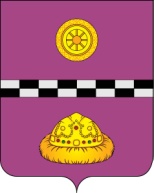 ПОСТАНОВЛЕНИЕот   05   мая  2016 г.			ПРОЕКТ                                               № 139Руководствуясь частью 1 статьи 17  Федерального закона от 06 октября 2003г. № 131-ФЗ «Об общих принципах организации местного самоуправления в Российской Федерации», экспертным заключением ГБУ РК «Центр правового обеспечения» №02-04/3862/150ПОСТАНОВЛЯЮ:        1. Отменить постановление администрации муниципального района «Княжпогостский» от 04 сентября 2015г. № 528  «Об утверждении Порядка согласования цен (тарифов) на платные работы, услуги, выполняемые и оказываемые муниципальными автономными учреждениями»        2.   Контроль за исполнением настоящего постановления возложить на первого заместителя руководителя администрации муниципального района «Княжпогостский» И.В.Панченко.Руководитель администрации                                                                     В.И. ИвочкинОб отмене постановления администрации муниципального района «Княжпогостский» от 04 сентября 2015г. № 528  «Об утверждении Порядка согласования цен (тарифов) на платные работы, услуги, выполняемые и оказываемые муниципальными автономными учреждениями»